Your recent request for information is replicated below, together with our response.A full list of requests from the media to speak to Police Scotland Chief Constable Jo Farrell between October 9th 2023 and February 9th 2024 including if the request was accepted or rejected and, if it doesn't exceed the cost threshold, which organisation made the request.The requested information is provided in the table below.  Table: Requests from media to speak to Chief Constable Farrell Period: 09/10/2023 to 09/02/2024 I can also advise you that Chief Constable Farrell held a press conference following the SPA Board in November 2023.If you require any further assistance please contact us quoting the reference above.You can request a review of this response within the next 40 working days by email or by letter (Information Management - FOI, Police Scotland, Clyde Gateway, 2 French Street, Dalmarnock, G40 4EH).  Requests must include the reason for your dissatisfaction.If you remain dissatisfied following our review response, you can appeal to the Office of the Scottish Information Commissioner (OSIC) within 6 months - online, by email or by letter (OSIC, Kinburn Castle, Doubledykes Road, St Andrews, KY16 9DS).Following an OSIC appeal, you can appeal to the Court of Session on a point of law only. This response will be added to our Disclosure Log in seven days' time.Every effort has been taken to ensure our response is as accessible as possible. If you require this response to be provided in an alternative format, please let us know.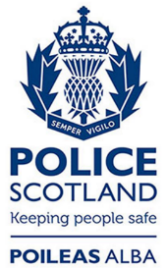 Freedom of Information ResponseOur reference:  FOI 24-0449Responded to:  xx March 2024DateOutletDecision9 October 2023Sky/Global Declined10 October 2023BBC Sunday with Laura KuennesbergDeclined23 November 2023Global Declined27 November 2023STVDeclined6 December 2023LBCDeclined18 December 2023ITV News BorderDeclined10 January 2024The FerretDeclined11 January 2024BBC Radio 4Declined